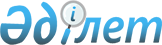 Қазақстан Республикасы Үкiметiнiң 1999 жылғы 7 желтоқсандағы N 1872 қаулысына өзгерiстер мен толықтырулар енгiзу туралыҚазақстан Республикасы Үкіметінің қаулысы 2000 жылғы 16 қазан N 1536
     "Бюджет жүйесi туралы" Қазақстан Республикасының 1999 жылғы 
1 сәуiрдегi  
 Z990357_ 
  Заңының 24-бабының 4-тармағына сәйкес Қазақстан 
Республикасының Үкiметi қаулы етеді:
     1. "2000 жылға арналған республикалық бюджет туралы" Қазақстан 
Республикасының Заңын iске асыру туралы" Қазақстан Республикасы Үкiметiнiң 
1999 жылғы 7 желтоқсандағы N 1872  
 P991872_ 
  қаулысына (Қазақстан 
Республикасының ПҮКЖ-ы, 1999 ж., N 53, 530-құжат) мынадай өзгерiстер мен 
толықтырулар енгiзiлсiн:
     1) көрсетiлген қаулыға 1-қосымшадағы:
     IV "Шығыстар" бөлiмiнде:
     2 "Қорғаныс" функционалдық тобында:
     1 "Әскери мұқтаждар" iшкi функциясында:
     104 "Қазақстан Республикасы Премьер-Министрiнің Кеңсесi 235137" 
әкiмшiсi және 31 "Артық қару-жарақ пен әскери техниканы сату бойынша 
мемлекеттiк тапсырысқа ақы төлеу 235137" бағдарламасы алынып тасталсын;
     208 "Қазақстан Республикасының Қорғаныс министрлiгi" әкiмшiсi бойынша:
     "11012311" деген сандар "11247448" деген сандармен ауыстырылсын;
     мынадай мазмұндағы 31-бағдарламамен толықтырылсын:
     "31 Артық қару-жарақ пен әскери техниканы сату бойынша мемлекеттік 
тапсырысқа ақы төлеу 235137";
     8 "Мәдениет, спорт және ақпараттық кеңiстiк" функционалдық тобында:
     1 "Мәдениет саласындағы қызмет" ішкi функциясында:
     230 "Қазақстан Республикасының Мәдениет, ақпарат және қоғамдық 
келiсiм министрлiгi" әкiмшiсi бойынша:
     41 "Республикалық деңгейде тарихи-мәдени құндылықтарды сақтау" 
бағдарламасында:
     30 "Тарихи-мәдени құндылықтарды сақтауды республика деңгейінде 
субсидиялау" кіші бағдарламасы "250000" деген сандар "128994" деген 
сандармен ауыстырылсын;
     31 "Астана қаласындағы Қазақстан Республикасының Ұлттық мұражайы" 
кiшi бағдарламасында "200000" деген сандар "190000" деген сандармен 
ауыстырылсын;
     мынадай мазмұндағы 32 және 33 кiшi бағдарламалармен толықтырылсын:
     "32 Алтын және қымбат металдардың мемлекеттiк мұражайы 1906;
     33 Тарихи-мәдени құндылықтарды жөндеу-реставрациялау жұмыстарын 
жүргiзу 129100".
     2) көрсетiлген қаулыға 3-қосымшада:
     IV "Шығыстар" бөлiмiнде:
     2 "қорғаныс" функционалдық тобында:
     1 "Әскери мұқтаждар" iшкi функциясында:
     104 "Қазақстан Республикасы Премьер-Министрiнiң Кеңсесi" әкiмшiсi 
және 31 "Артық қару-жарақ пен әскери техниканы сату бойынша мемлекеттiк 
тапсырысқа ақы төлеу" бағдарламасы алынып тасталсын;
     208 "Қазақстан Республикасының Қорғаныс министрлiгi" әкiмшiсi бойынша:
     мынадай мазмұндағы 31-бағдарламамен толықтырылсын:
     "31 Артық қару-жарақ пен әскери техниканы сату бойынша мемлекеттiк 
тапсырысқа ақы төлеу Мем.тапсырыс";
     8 "Мәдениет, спорт және ақпараттық кеңiстiк" функционалдық тобында:
     1 "Мәдениет саласындағы қызмет" iшкi функциясында:
     230 "Қазақстан Республикасының Мәдениет, ақпарат және қоғамдық 
келiсiм министрлiгi" әкiмшiсi бойынша;
     41 "Республикалық деңгейде тарихи-мәдени құндылықтарды сақтау" 
бағдарламасы:
     мынадай мазмұндағы 32 және 33-кiшi бағдарламалармен толықтырылсын:
     "32 Алтын және қымбат металдардың мемлекеттiк мұражайы ұстау;
     33 Тарихи-мәдени құндылықтарды жөндеу-реставрациялау жұмыстарын 
жүргізу Мем.тапсырыс".
     2. Осы қаулы қол қойылған күнінен бастап күшiне енедi.
     
     Қазақстан Республикасының
          Премьер-Министрі
     
Оқығандар:
     Багарова Ж.А.
     Балабекова Г.Г.
    
      
      


					© 2012. Қазақстан Республикасы Әділет министрлігінің «Қазақстан Республикасының Заңнама және құқықтық ақпарат институты» ШЖҚ РМК
				